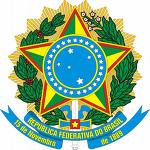        MINISTÉRIO DA EDUCAÇÃOINSTITUTO FEDERAL DO ESPIRITO SANTOCAMPUS VILA VELHAAvenida Ministro Salgado Filho, 1000 – Soteco – 29106-010 – Vila Velha – ESCOORDENADORIA DE RELAÇÕES INSTITUCIONAIS E EXTENSÃO COMUNITÁRIA (REC)Folha de Ponto do Estagiário(a)Estagiário(a): ________________________________________________ Matrícula: ________________Unidade Concedente: ___________________________________________________________________Supervisor(a) de Estágio: ________________________________________________________________ Horário: ____:____ às ____:____ e ____:____ às ____:____   MÊS: ____________________________ de ______________Total de horas de estágio realizadas no mês: _____Assinatura do Estagiário(a)                                         Assinatura e Carimbo do Supervisor(a) de EstágioDiaEntradaSaídaEntradaSaídaHoras RealizadasRubrica do Estagiário01020304050607080910111213141516171819202122232425262728293031